Consiliul municipal Chișinău   Primăria municipiului ChișinăuAsociația de Coproprietari în Condominiu”NR. 55/218”PROIECT"COMPLEX SPORTIV  ȘI DE AGREMENT""  UN  SPIRIT  SĂNĂTOS  ÎNTR-UN  CORP  SĂNĂTOS " INIȚIATORAsociația de Coproprietari în Condominiu”NR. 55/218”2018Consiliul municipal ChișinăuPrimăria municipiului ChișinăuAsociația de Coproprietari în Condominiu”NR. 55/218”MD 2071,   Republica Moldova, mun. Chisinău str. A. Iulia 77/6PROIECTRealizat prin intermediul Bugetului Civil al Primărieimunicipiului Chișinău "COMPLEX SPORTIV  ȘI DE AGREMENT"  "  UN  SPIRIT  SĂNĂTOS  ÎNTR-UN  CORP  SĂNĂTOS " INIȚIATORAsociația de Coproprietari în Condominiu ”NR. 55/218”Multumim echipei care vor contribuit la reusita acestui proiect: PRIMARIA MUNICIPIULUI CHIȘINĂUSilvia Radu - primar general interimarDirecția relații publice a Primărie municipiului ChișinăuVadim Brânzaniuc- Coordonator al DirecțieiEchipa de lucru  pentru Bugetul Civil Chișinău – BCCAsociația de  Coproprietari în Condominiu  55/218Coordonator de proiect Adela Bahova – Administrator al ACC 55/218Comisia  “Cultură și sport”, creată de ședința Consiliului de administrație al ACC 55/218  din 27.02.18Adrian Pirojoc-Președintele comisiei                Grupuri tinta: persoane cu vârsta cuprinsă între 1 și 70 ani din curtea blocurilor cît și din preajma acestora(inclusiv persoanele  cu dezabilități).Cuprins:Consideratii generale Titlul proiectului Denumirea comerciala Denumirea stiintificaInitiatorul Durata totala a proiectuluiIstoricul proiectuluiMotivația Problema Consecințele neintervențieiProgramulJustificarea proiectuluiProiectulPlanul proiectului – obiectivul general și obiectivele specific, rezultatele scontate.Grupuri țintă și beneficiarii direcțiActivitățile proiectuluiDurabilitatea proiectuluiRezultatul proiectuluiBugetul proiectuluiAnexe(deviz local întocmit de SRL”Țanțuc Grup și oferta comercială a uzinei Copfer”).Lista susținătorilor proiectului cu semnături   Titlul proiectuluiDenumirea comercială" SPIRIT  SĂNĂTOS  ÎNTR-UN  CORP  SĂNĂTOS "Denumirea științifică"COMPLEX SPORTIV ȘI DE AGREMENT PENTRU COPII, TINERET ȘI ADULȚI" InițiatorulAsociația de Coproprietari în Condominiu ”NR. 55/218” (în continuare ACC 55/218)Durata totală a proiectuluiProiectul se va derula  pe o durată de 6 luni de zileIstoricul proiectului  După cum cunoaștem, Primăria municipiului Chișinău, de cîtiva ani, se află într-un proces de dezvoltare și amenajare a complexelor sportive și de agrement la nivel local. În acest sens, ACC nr. 55/218 propune  si susține înființarea unui astfel de complex  prin amenajarea acestuia  în incinta curții blocurilor 77/5 și 77/6 de pe strada Alba Iulia . Proiectul va fi realizat de ACC 55/218 în parteneriat cu Primăria municipiului Chișinău.Motivația   Necesitatea mare a  locuitorilor, din această curte cît si ai celor din zonă, de a avea un asemenea complex sportiv și de agrement. Complexul sportiv și de agrement ar putea răspunde unui set de deziderate:Acoperirea unei game de activitate sportivă atît pentru copii cît și matur(inclusiv invalizi);Îmbinarea naturală a activităților de tip recreativ-sportive ale maturilor cu cele ale copiilor;Oferirea unui spațiu bine amenajat pentru joaca și distracție, copiilor de orice vîrstă alaturi de părinți;Posibilitatea persoanelor cu dizabilităţi fizice de a se ocupa cu sportul aproape de locul de trai, etc. Problema    Crearea unui complex sportiv și de agreement, este necesară astfel încît să ajutăm cetățenii, să-și înțeleagă  mai bine rolul în societate și să poată răspunde nevoilor acesteia.  Consecințele neintervențieiLipsa interesului de implicare a cetățenilor în problemele comunității locale;Creșterea numărului de tineri care vor fi pasivi la viața în societate;Creșterea numărului de persoane, la care este accentuat sentimentul de singurătate, de neîncredere în semeni, neîncredere în viitor, în țara sa.     Programul   Acest proiect credem noi ca poate fi o prelungire a strategiei locale efectuate de primăria mun. Chișinău, privind dezvoltarea și amenajarea complexelor sportive și de agrement la nivel local. Justificarea proiectului   Proiectul "SPIRIT  SĂNĂTOS  ÎNTR-UN CORP SĂNĂTOS " este o inițiativă a ACC 55/218 împreună cu membrii societății civile, pentru înființarea  unui complex sportiv și agrement pentru copii, tineret și adulti(inclusiv persoane cu dizabilități fizice). Pe parcursul activității asociației  s-au primit multe solicitări de punerea a unui asemenea proiect. Prin realizarea acestuia, urmărim să menținem un interes pentru sociatatea civilă. Astfel se ofera o alternativă socio-cultural-sportivă.  Sportul și miscarea sunt activităti recomandate în general oricarei persoane, indiferent de vîrstă. Insă una dintre categoriile pentru care ar trebui să prezinte interes maxim o reprezintă tinerii. Sportul îmbunătățeste calitatea vieții acestora și îi disciplinează încă de la vîrste fragede. Probabil cel mai important argument în favoarea practicării unui sport îl reprezintă distracția. E amuzant, ocupa timpul și oferă subiecte de discuție și dezbatere. In plus, tânărul îsi formează un grup de prieteni cu interese și valori comune, grup care va evolua și se va închega din ce în ce mai tare odata cu trecerea timpului. Un alt efect pozitiv pe care sportul îl are asupra tinerilor  este acela, că reduce șansele ca aceștea sa dezvolte obiceiuri periculoase, precum fumatul drogurile sau consumul de alcool. Un tânăr educat de mic în spiritul sportiv va întelege mult mai ușor că aceste vicii nu doar scad performantele atletice, ci chiar pun în pericol viața. Sportul dezvoltă capacitațile mentale și gandirea strategica.  Și nu în ultimul rînd vrem să susținem persoanele cu dizabilități care ar putea să se ocupe cu sportul aproape de locul de trai.  Acestea sunt doar cateva dintre beneficiile practicării sportului în rîndul oamenilor.    Relevanța proiectului   Nevoile multiple ale cetățenilor de a face sport în orice perioadă, chiar în orice moment, fără plată.  Rolul comunității locale în diverse etape de dezvoltare a cetățeanului,   deoarece educația și dezvoltarea individului prin activitate sportivă este foarte eficientă în ziua de azi,( mai ales a categoriei de vârstă critică  14-20 ani)  Considerăm că: este nevoie de un complex sportiv  și de agrement pe acest spațiu, unde cetățenii  pot practica această ocupație. Se poate spune: de la voi, cu voi și pentru voi.     Obiectivul general al Proiectului    Crearea  unui spațiu  pentru dezvoltarea activității sportive pentru sănătate, cu accent pus pe creșterea  disponibilităților și îmbunătățirea  condițiilor, privind implicarea cetățenilor ,  educație pentru comunitate și sănătate prin activități sportiv-recreative, informare și  agrement, în cazul diferitelor categorii de populație.Proiectul este unul comunitar, prevede crearea condițiilor de comunicare și petrecerea timpului liber în incinta comunității, acordând în egală măsură atenție tuturor categoriilor de vârstă și claselor sociale spre ameliorarea aspectului patrimoniului comun din infracstructura urbană. Proiectul este o inițiativă a locuitorilor blocurilor din împrejurime, în acord  de colaborare cu Pretura sec. Buiucani.                       Obiectivele specifice ale proiectului Crearea și deschiderea  Complexului  sportiv și  de agrement ; Acesta include în sine:-Bare orizontale-3,scări 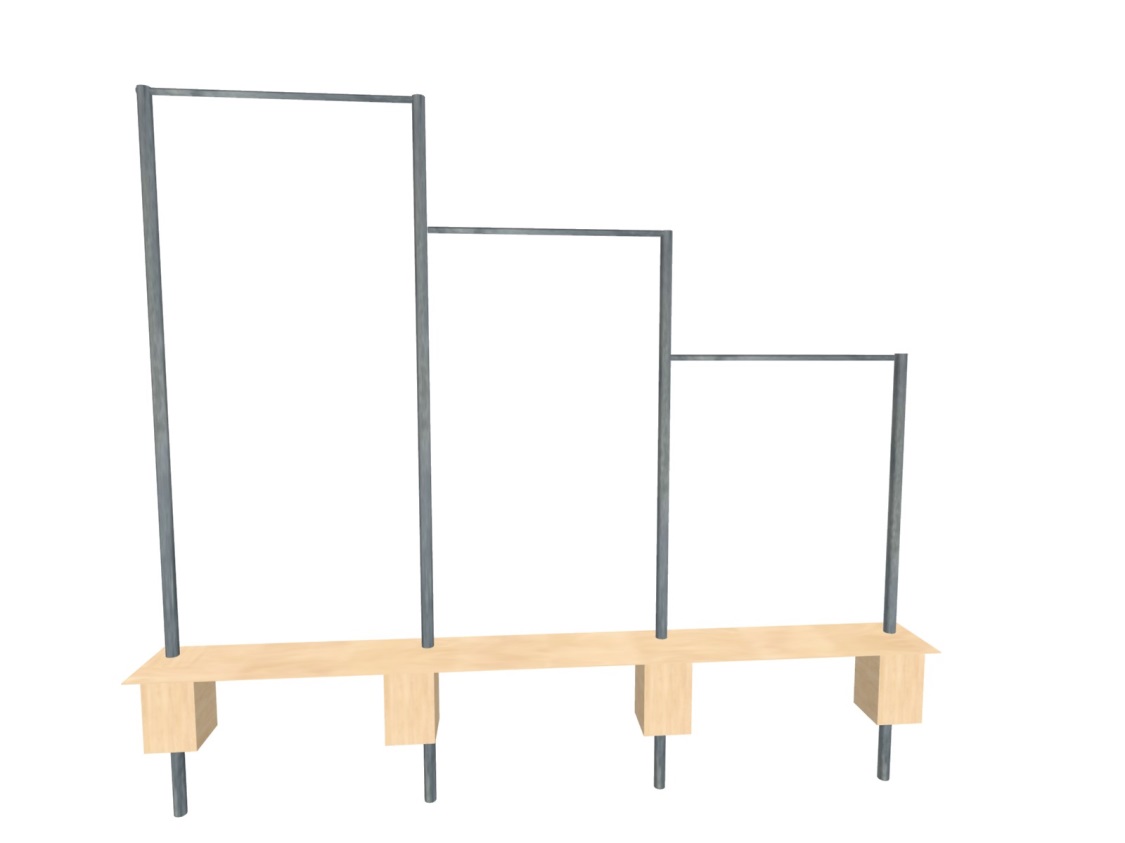  -Bare verticale -2 în triunghi,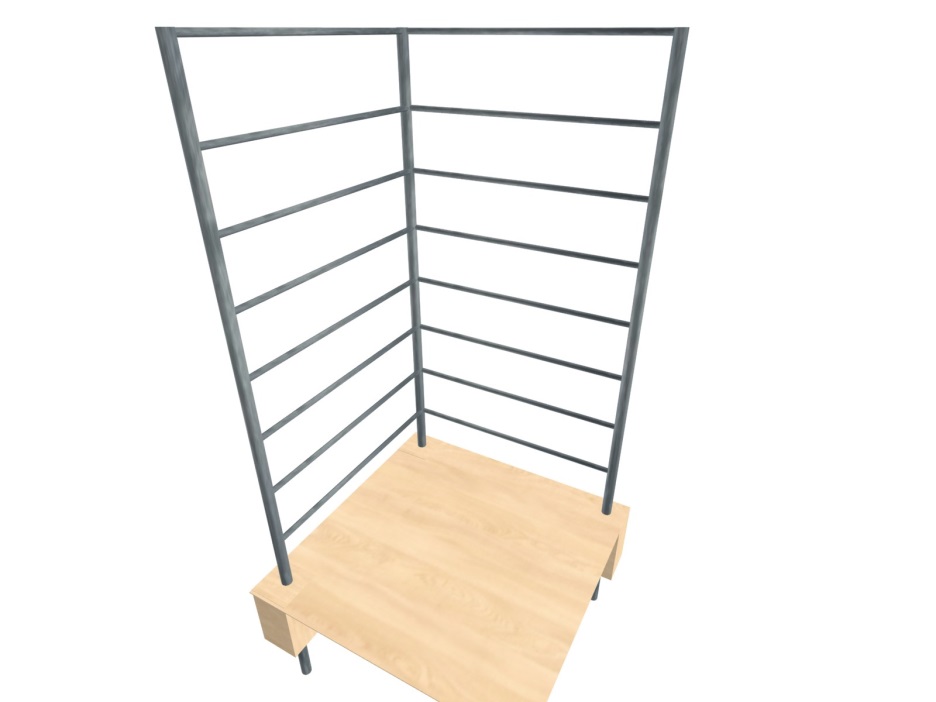  - Scări orizontale-3,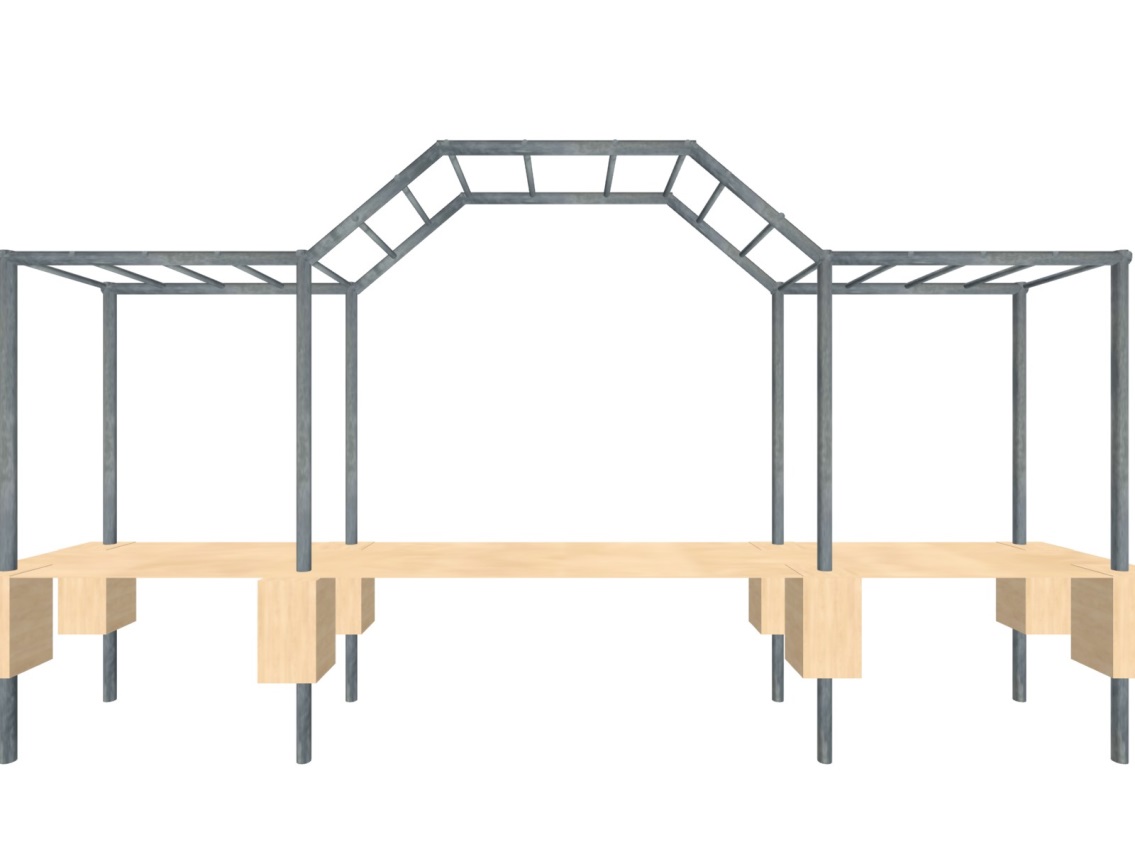                    - Paralele, 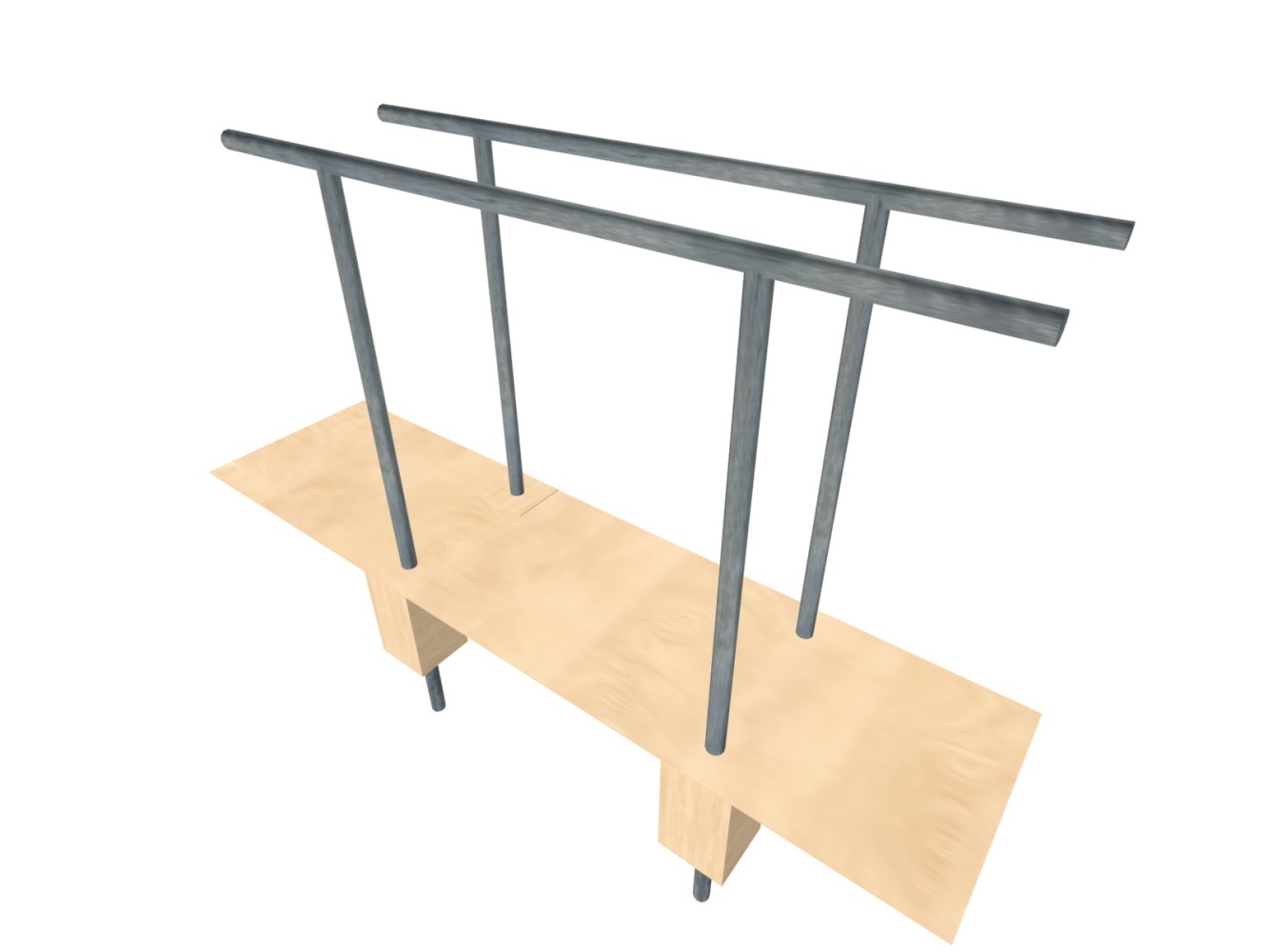   - Podeț, 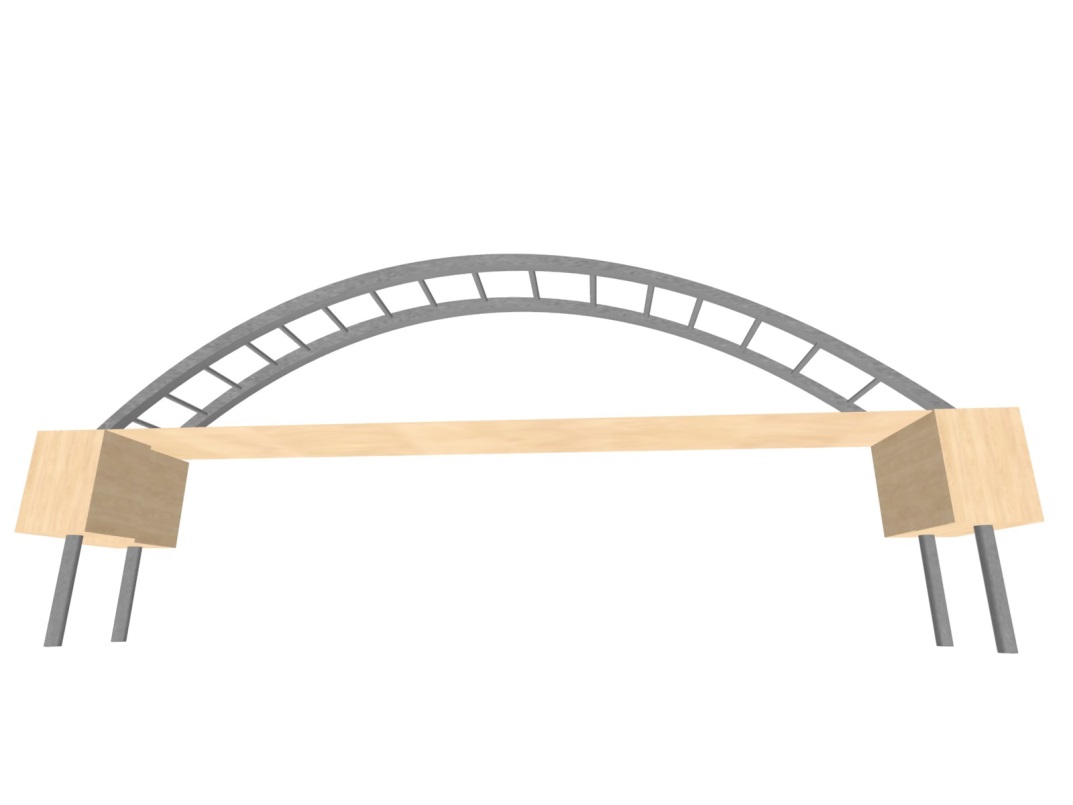 Echipamentele sportive: Suportul cu inel de pendul baschetExercițiu bicicletă                          Bicicletă-mașină de canotaj,Mașină cimilator Pendulum.        Echipament p/u mușchii spatelui               Agrementele vor fi instalate:  - nisipieră cu capac,carusel  de 8 locuri și capacitatea de 200kg (oferta uzinei  COPFER, referitor la echipamentele sportive și agremente se anexează)                                                                            Punerea  în funcțiune a spațiului dat; Vor fi angajați agenți economici, prin contract, care vor instala echipamentele sportive și agrementele, menționate mai sus.Încurajarea cetățenilor  pentru ași exprima opinii  și stări sufletești proprii prin mișcare pentru sănătate și pentru motivarea lor;Însușirea unor norme de comportament, care încurajează o relaționare pozitivă, care promovează strategii positive de depășire a conflictelor și care dezvoltă respectul de sine;Dezvoltarea unor sentimente specifice și a dorinței de a practica sportul;Organizarea și desfășurarea de activități instructiv-educative diverse și atractive pentru atingerea scopului propus;Cultivarea unui tip comportamental și moral care să reprezinte un model de comportare  pentru cetățeni, arătînd respect față de semenii lor;Asigurarea unui climat socio-afectiv și sportiv-educativ optim în timpul și în afara desfășurării proiectului;Creșterea gradului de participare a cetățenilor la viața comunității locale;Schimbarea mentalității cu privire la activitatea sportivă cu impact la public;Îndrumarea în activități sportiv-educaționale a unui număr de 510 de personae, inclusiv 150 copii;Sensibilizarea și responsabilizarea opiniei publice locale asupra caracterului  comunitar al activității  sportive în masa;Sensibilizarea  conducerii publice locale asupra importanței contribuției lor la susținerea acestui proiect;Crearea unor alternative de petrecere a timpului liber  pentru cetățeni, viabile, ușor reproductibile de către conducerea publică locală, servind drept model de urmat.          Activitățile principale ale proiectului:Crearea grupului de lucru din 12 persoane în  frunte cu președintele comisiei “Cultură și sport”a Consiliului de administrație al ACC 55/218 pentru implementarea proiectului.Folosirea paginii ACC 55/218 de  Facebook drept mecanizm pentru comunicare permanentă cu locatarii și monitorizarea, organizarea transparenței proiectului.Totodată larg vom folosi panourile de informație, ce sunt prezente în toate scările (interior și exterior)Amenajarea  zonei  terenului  și  plasarea  complexul sportiv pentru tineret și vîrstnici;Amenajarea terenului și plasarea   agrementelor (caruselului, nisipierii etc) pentru copii;Pregătirea în bune condiții a activităților  pentru a promova educația fizică și sportul în spațiul destinat  activităților de sport și agreement;Organizarea și desfășurarea competițiilor sportive în cadrul sărbătorii Hramul casei noastre ( în    fiece an, 21 septembrie), - participanți toți locatarii blocurilor locative -77/5 și 77/6, precum și oaspeții, invitații, mulți doritori din blocurile vecine,  zilei Internaționale a copilului ( participanți copiii din blocuri, însoțiți de părinți), deschiderea și închiderea sezonului sportiv, etc.Creșterea numărului de copii, tineri, femei, bărbați, împlicați în activitatea sportivă. În fiece oră la complexul sportiv  vor putea fi  implicați 30 persoane, iar  la cel de agrement 15 persoane.         Grupurile țintă și beneficiarii acestui proiect sunt locatarii blocurilor  77/5 și 77/6, plasate pe adresa Mun. Chișinău, str. Alba-Iulia, precum și locatarii blocurilor vecine.            Specificarea locatarilor din bl.77/5, 77/6:     Durabilitatea proiectuluiProiectul de față cu o durată de 1 an se referă la:deschiderea în totalitate în termen de 60 zile, după adoptarefuncționarea la parametri  optimi a Complexului sportiv  până la 1an.Din punct de vedere financiar:pe termen de 6 luni,  Proiectul se va susține de către Primăria Mun. Chșinău-80%;contribuția locatarilor din bl. locative, plasate pe adresa:mun. Chișinău,str. Alba-Iulia 77/5 și  ( membri ai ACC 55/218)             - 20%pe termen îndelungat, chiar nelimitat activitatea Complexului sportiv  va fi susținută prin contribuția membrilor   ACC  55/218.  Problematica sportului pentru cetățeni, a sportului pentru sănătate pentru locuitorii mun. Chișinău     sunt atât  problemele societății, Comunității locale, cât și a instituțiilor de stat.  Urmărim ca, implementarea acestui proiect să aducă și să sporească beneficiile pentru grupurile țintă o perioadă cât mai îndelungată, sau chear nelimitat.Proiectul “ SPIRIT  SĂNĂTOS  ÎNTR-UN  CORP  SĂNĂTOS”  este proiect mic.  Rezultatul proiectului   La sfârșitul perioadei implementării proiectului (după 1 an)                    - rezultatele scontate:Funcționarea complexului sportiv și de agrement  “Spirit sănătos într-un corp sănătos”;Creșterea gradului de participare a  membrilor ACC 55/218 la viața comunității locale;Implicarea locatarilor în susținerea activităților sportive în masa;Schimbarea mentalității cu privire la activitatea sportivă cu impact la public;Încurajarea și îmbunătățirea  activității de  susținere a sportului în curțile blocurilor locative;se vor lua în calcul:Activitate sportivă pentru  20  cetățeni/oră și pentru 15 copii/oră - distracții la spațiul de agreement;Îndrumarea în activități sportiv-educative a unui număr  mare de copii și tineri;Organizarea a 4 acțiuni sportive de interes local pe an;510 locatari – beneficiari  permanenți ai Complexului sportiv șți de agreement                 ” Spirit sănătos într-un corp sănătos”.                -  impact:Adoptarea în lucrul Consiliului de administrație al ACC 55/218  -  Secția” Cultură și sport” la cerințele  în continua schimbare ale problematicii cetățenilor și ale societățiiConștientizarea necesității susținerii de către Primăria Mun. Chișinău a unor proiecte  sportive,    pentru care locatarii pot să se folosească fără plată;Sensibilizarea și responsabilizarea opiniei publice locale asupra caracterului comun al activității sportive în masă.                     -  Indicatori de performanță:Creșterea gradului de participare a cetățenilor la acțiunile Autorității locale;Numărul cetățenilor, care vor practica regula tactivități sportive va crește cu15%;Creșterea numărului  de copii și tineri, implicat în activitatea sportivă cu 25%.  Bugetul proiectului.  Bugetul pentru implementarea Proiectului” SPIRIT SĂNĂTOS ÎNTR-UN CORP SĂNĂTOS “ se formează din:Devizul  local, întocmit de agentul economic ȚANȚUC GRUP, ce include în sine:confecționarea, instalarea complexului sportiv  cu o valoare de -  22412,79 lei;                      Oferta comercială a uzinei  din Chișinău  “COPFER”, ce include în sine:                          producerea, vânzarea și instalarea echipamentelor sportive în valoare de  - 16613 leiproducerea, vânzarea și instalarea agrementelor în valoare de - 17998,5 lei                           producerea, vânzarea și instalarea  suportului cu inel de pendul Baschet  - 8956 lei    Implicarea  Primăriei mun. Chișinău în acest gen de proiecte oferă avantajul stabilității, realizarea obiectivelor propuse. Considerăm că antrenând Societatea Civilă și alți factori, vom avea sprijin în implementarea proiectului.Datele de contact ale reprezentanților grupului de inițiativă și a executorilorNr/ord.Beneficiarii, pe categorii de vîrstăNumărul, pers.Copii:1-3 ani       253-7 ani377-12 ani 522.Minori, 12-18 ani353.Femei2904.Bărbați2205.Pensionari156.Persoane cu dizabilități4Total510Suma totală a  Proiectului67577,79 leiSuma solicitată de la Primărie  546224,24 leiContribuția beneficiarului                    13515,55 leiDurata proiectului (data începerii și încheierii)25.04.-25.06 2018Categoria proiectului mic100 semnăturiReprezentațiTelefonAdresă de emailAlteLiderul grupuluiAdela Bahova060639996acc55218@mail.ruAdministrator al blocurilor Persoană alternativăAdrian Pirojoc060444222adrian-@mail.ruLocuitor al blocurilor, specialist în cultură și sportPersoană alternativăTatiana Lupascu079570472archformstudio.tl@gmail.comLocuitor al blocurilor, arhitector